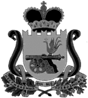 СОВЕТ ДЕПУТАТОВ ВЯЗЕМСКОГО ГОРОДСКОГО ПОСЕЛЕНИЯВЯЗЕМСКОГО РАЙОНА СМОЛЕНСКОЙ ОБЛАСТИРЕШЕНИЕот 16.04.2019 № 44В целях приведения  Устава Вяземского городского поселения Вяземского района Смоленской области (в редакции решений Совета депутатов Вяземского городского поселения Вяземского района Смоленской области от 25.06.2007               № 32, от 23.10.2009 № 44, от 24.05.2010 № 26, от 18.01.2011 № 1, от 23.05.2011                           № 30, от 26.12.2011 № 89, от  22.05.2012 № 22, от  18.12.2012  № 90, от  21.05.2013  № 39, от  15.10.2013 № 86, от 18.03.2014 № 9, от 29.04.2014 № 34, от 13.03.2015      № 6, от 03.08.2015 № 54, от 15.11.2017 № 66, от 24.04.2018 № 40) в соответствие с нормами Федерального закона от 6 октября 2003 года № 131-ФЗ «Об общих принципах организации местного самоуправления в Российской Федерации» (с изменениями и дополнениями), Федерального закона от 19 июня 2004 года                   № 54-ФЗ «О собраниях, митингах, демонстрациях, шествиях и пикетированиях» (с изменениями и дополнениями) Совет депутатов Вяземского городского поселения Вяземского района Смоленской области  РЕШИЛ:1. Внести в Устав муниципального образования Вяземского городского поселения Вяземского района Смоленской области (в редакции решений Совета депутатов Вяземского городского поселения Вяземского района Смоленской области от 25.06.2007 № 32, от 23.10.2009 № 44, от 24.05.2010 № 26, от 18.01.2011 № 1, от 23.05.2011 № 30, от 26.12.2011 № 89, от  22.05.2012 № 22, от  18.12.2012  № 90, от  21.05.2013  № 39, от  15.10.2013 № 86, от 18.03.2014 № 9, от 29.04.2014 № 34, от 13.03.2015 № 6, от 03.08.2015 № 54, от 15.11.2017 № 66, от 24.04.2018           № 40) следующие изменения:1) в статье 7: а) часть 1 дополнить пунктом 4.1.следующего содержания:«4.1) осуществление в ценовых зонах теплоснабжения муниципального контроля за выполнением единой теплоснабжающей организацией мероприятий по строительству, реконструкции и (или) модернизации объектов теплоснабжения, необходимых для развития, повышения надежности и энергетической эффективности системы теплоснабжения и определенных для нее в схеме теплоснабжения в пределах полномочий, установленных Федеральным законом «О теплоснабжении»;»б) пункт 5 части 1 после слов «в границах населенных пунктов городского поселения,» дополнить словами «организация дорожного движения»;в) пункт 14 части 1 после слов «физической культуры,» дополнить словами «школьного спорта»;г) пункт 18 части 1 изложить в следующей редакции:«18) участие в организации деятельности по накоплению (в том числе раздельному накоплению) и транспортированию твердых коммунальных отходов;»;д) пункт 20 части 1 изложить в следующей редакции:«20) утверждение генеральных планов городского поселения, правил землепользования и застройки, утверждение подготовленной на основе генеральных планов городского поселения документации по планировке территории, выдача разрешений на строительство (за исключением случаев, предусмотренных Градостроительным кодексом Российской Федерации, иными федеральными законами), разрешений на ввод объектов в эксплуатацию при осуществлении строительства, реконструкции объектов капитального строительства, расположенных на территории городского поселения, утверждение местных нормативов градостроительного проектирования городского поселения, резервирование земель и изъятие земельных участков в границах городского поселения для муниципальных нужд, осуществление муниципального земельного контроля в границах городского поселения, осуществление в случаях, предусмотренных Градостроительным кодексом Российской Федерации, осмотров зданий, сооружений и выдача рекомендаций об устранении выявленных в ходе таких осмотров нарушений, направление уведомления о соответствии указанных в уведомлении о планируемых строительстве или реконструкции объекта индивидуального жилищного строительства или садового дома (далее - уведомление о планируемом строительстве) параметров объекта индивидуального жилищного строительства или садового дома установленным параметрам и допустимости размещения объекта индивидуального жилищного строительства или садового дома на земельном участке, уведомления о несоответствии указанных в уведомлении о планируемом строительстве параметров объекта индивидуального жилищного строительства или садового дома установленным параметрам и (или) недопустимости размещения объекта индивидуального жилищного строительства или садового дома на земельном участке, уведомления о соответствии или несоответствии построенных или реконструированных объекта индивидуального жилищного строительства или садового дома требованиям законодательства о градостроительной деятельности при строительстве или реконструкции объектов индивидуального жилищного строительства или садовых домов на земельных участках, расположенных на территории городского поселения, принятие в соответствии с гражданским законодательством Российской Федерации решения о сносе самовольной постройки, решения о сносе самовольной постройки или ее приведении в соответствие с предельными параметрами разрешенного строительства, реконструкции объектов капитального строительства, установленными правилами землепользования и застройки, документацией по планировке территории, или обязательными требованиями к параметрам объектов капитального строительства, установленными федеральными законами (далее также - приведение в соответствие с установленными требованиями), решения об изъятии земельного участка, не используемого по целевому назначению или используемого с нарушением законодательства Российской Федерации, осуществление сноса самовольной постройки или ее приведения в соответствие с установленными требованиями в случаях, предусмотренных Градостроительным кодексом Российской Федерации;»;е) часть 1 дополнить пунктом 39 следующего содержания:«39) участие в соответствии с Федеральным законом от 24 июля 2007 года № 221-ФЗ «О государственном кадастре недвижимости» в выполнении комплексных кадастровых работ.»;2) в статье 7.1:а) пункт 12 части 1 признать утратившим силу;б) пункт 14 части 1 изложить в следующей редакции:«14) осуществление деятельности по обращению с животными без владельцев, обитающими на территории городского поселения;»;в) часть 1 дополнить пунктами 15, 16, 17 следующего содержания:«15) осуществление мероприятий в сфере профилактики правонарушений, предусмотренных Федеральным законом «Об основах системы профилактики правонарушений в Российской Федерации»;16) оказание содействия развитию физической культуры и спорта инвалидов, лиц с ограниченными возможностями здоровья, адаптивной физической культуры и адаптивного спорта;17) осуществление мероприятий по защите прав потребителей, предусмотренных законом Российской Федерации от 7 февраля 1992 года                       № 2300-1 «О защите прав потребителей».»;3) в части 4 статьи13 исключить слова «по проектам и вопросам, указанным в части 3 настоящей статьи,»;4) в статье 19:а) часть 1 изложить в следующей редакции:«1. Под территориальным общественным самоуправлением понимается самоорганизация граждан по месту их жительства на части территории городского поселения для самостоятельного и под свою ответственность осуществления собственных инициатив по вопросам местного значения.Границы территории, на которой осуществляется территориальное общественное самоуправление, устанавливаются по предложению населения, проживающего на соответствующей территории, Советом депутатов.»;б) дополнить частью 1.1. следующего содержания:«1.1. Территориальное общественное самоуправление считается учрежденным с момента регистрации устава территориального общественного самоуправления уполномоченным органом местного самоуправления городского поселения. Порядок регистрации устава территориального общественного самоуправления определяется решением Совета депутатов.»;5) в статье 22:а) пункт 4 части 2 изложить в следующей редакции:«4) утверждение стратегии социально-экономического развития городского поселения;»;б) пункт 6 части 2 после слов «муниципальных предприятий и учреждений» дополнить словами «, выполнение работ, за исключением случаев, предусмотренных федеральными законами;»;в) пункт 34 части 3 изложить в следующей редакции:«34) утверждение правил благоустройства территории городского поселения, устанавливающих в том числе требования по содержанию зданий (включая жилые дома), сооружений и земельных участков, на которых они расположены, к внешнему виду фасадов и ограждений соответствующих зданий и сооружений, перечень работ по благоустройству и периодичность их выполнения;»;6) в статье 27:а) в части 3 исключить слова «с правом решающего голоса»;б) часть 6.1  изложить в следующей редакции:«6.1. Глава муниципального образования должен соблюдать ограничения, запреты, исполнять обязанности, которые установлены Федеральным законом от 25 декабря 2008 года № 273-ФЗ «О противодействии коррупции», Федеральным законом от 3 декабря 2012 года № 230-ФЗ «О контроле за соответствием расходов лиц, замещающих государственные должности, и иных лиц их доходам», Федеральным законом от 7 мая 2013 года № 79-ФЗ «О запрете отдельным категориям лиц открывать и иметь счета (вклады), хранить наличные денежные средства и ценности в иностранных банках, расположенных за пределами территории Российской Федерации, владеть и (или) пользоваться иностранными финансовыми инструментами».»;в) часть 10.1. изложить в следующей редакции:«10.1. В случае досрочного прекращения полномочий Главы муниципального образования избрание Главы муниципального образования, избираемого Советом депутатов из своего состава, осуществляется не позднее чем через шесть месяцев со дня такого прекращения полномочий.При этом если до истечения срока полномочий Совета депутатов осталось менее шести месяцев, избрание Главы муниципального образования из состава Совета депутатов осуществляется на первом заседании вновь избранного Совета депутатов.»;г) часть 10.2.  изложить в следующей редакции:«10.2. В случае, если Глава муниципального образования, полномочия которого прекращены досрочно на основании правового акта Губернатора Смоленской области об отрешении от должности Главы муниципального образования, либо на основании решения Совета депутатов об удалении Главы муниципального образования в отставку, обжалует данные правовой акт или решение в судебном порядке, Совет депутатов не вправе принимать решение об избрании Главы муниципального образования, избираемого Советом депутатов из своего состава до вступления решения суда в законную силу.»;7) в статье 29:а) пункт 6 части 2 после слов «в границах населенных пунктов городского поселения,» дополнить словами «организация дорожного движения»;б) пункт 35 части 2 после слов «физической культуры,» дополнить словами «школьного спорта»;в) пункт 38 части 2 изложить в следующей редакции:«38) участие в организации деятельности по накоплению (в том числе раздельному накоплению) и транспортированию твердых коммунальных отходов;»;г) пункт 39 части 2 изложить в следующей редакции:«39) организация благоустройства территории городского поселения (включая освещение улиц, озеленение территории, установку указателей с наименованиями улиц и номерами домов, размещение и содержание малых архитектурных форм);»;д) пункт 40 части 2 изложить в следующей редакции:«40) утверждение подготовленной на основе генеральных планов городского поселения документации по планировке территории, выдача разрешений на строительство (за исключением случаев, предусмотренных Градостроительным кодексом Российской Федерации, иными федеральными законами), разрешений на ввод объектов в эксплуатацию при осуществлении строительства, реконструкции объектов капитального строительства, расположенных на территории городского поселения, утверждение местных нормативов градостроительного проектирования городского поселения, резервирование земель и изъятие земельных участков в границах городского поселения для муниципальных нужд, осуществление муниципального земельного контроля в границах городского поселения, осуществление в случаях, предусмотренных Градостроительным кодексом Российской Федерации, осмотров зданий, сооружений и выдача рекомендаций об устранении выявленных в ходе таких осмотров нарушений, направление уведомления о соответствии указанных в уведомлении о планируемых строительстве или реконструкции объекта индивидуального жилищного строительства или садового дома (далее - уведомление о планируемом строительстве) параметров объекта индивидуального жилищного строительства или садового дома установленным параметрам и допустимости размещения объекта индивидуального жилищного строительства или садового дома на земельном участке, уведомления о несоответствии указанных в уведомлении о планируемом строительстве параметров объекта индивидуального жилищного строительства или садового дома установленным параметрам и (или) недопустимости размещения объекта индивидуального жилищного строительства или садового дома на земельном участке, уведомления о соответствии или несоответствии построенных или реконструированных объекта индивидуального жилищного строительства или садового дома требованиям законодательства о градостроительной деятельности при строительстве или реконструкции объектов индивидуального жилищного строительства или садовых домов на земельных участках, расположенных на территории городского поселения, принятие в соответствии с гражданским законодательством Российской Федерации решения о сносе самовольной постройки, решения о сносе самовольной постройки или ее приведении в соответствие с предельными параметрами разрешенного строительства, реконструкции объектов капитального строительства, установленными правилами землепользования и застройки, документацией по планировке территории, или обязательными требованиями к параметрам объектов капитального строительства, установленными федеральными законами (далее также - приведение в соответствие с установленными требованиями), решения об изъятии земельного участка, не используемого по целевому назначению или используемого с нарушением законодательства Российской Федерации, осуществление сноса самовольной постройки или ее приведения в соответствие с установленными требованиями в случаях, предусмотренных Градостроительным кодексом Российской Федерации;»;е) часть 2 статьи 29 дополнить пунктом 66 следующего содержания:«66) рассмотрение уведомления о проведении публичного мероприятия (за исключением собрания и пикетирования, проводимого одним участником без использования быстровозводимой сборно-разборной конструкции).»;8) часть 2 статьи 36 изложить в следующей редакции:«2. Официальным опубликованием муниципального правового акта или соглашения, заключенного между органами местного самоуправления, считается первая публикация его полного текста в газете «Мой город - Вязьма».»;9) абзац 2 части 7 статьи 36 после слов «обязанности человека и гражданина,» дополнить словами «устанавливающие правовой статус организаций, учредителем которых выступает городское поселение, а также соглашения, заключаемые между органами местного самоуправления,»;10) в части 1 статьи 49 слово «закрытых» заменить словом «непубличных»;11) часть 2 статьи 55 после слов «иных полномочий» дополнить словами «и реализации прав».2. Настоящее решение подлежит официальному опубликованию в  газете «Мой город - Вязьма» после государственной регистрации в Управлении Министерства юстиции Российской Федерации по Смоленской области и вступает в силу со дня его официального опубликования.О внесении изменений в Устав Вяземского городского поселения Вяземского района Смоленской областиГлава муниципального образования Вяземского городского поселения Вяземского района Смоленской областиА.А. Григорьев